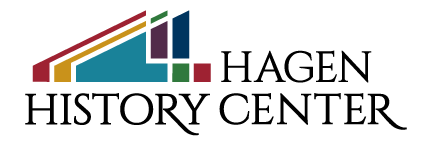 Community Days Co-Sponsor $20,000 Record a video message to upload on website, Facebook, and social mediaIncluded in all press releases as a co-sponsorIncluded on website, Facebook and in all social media posts as a co-sponsorName or logo on signage and website Recognition from the band during dates with bandGold Sponsor $2,500 / month Included on website, Facebook and in all social media posts as a sponsor Name or logo on signage and website Silver Sponsor $1,000 /month Included on website, Facebook and in all social media posts as a sponsorName or logo on signage and website Bronze Sponsor $500 / month Included on website, Facebook and in all social media posts as a sponsorName or logo on signage and website To sponsor, use the form on the back or donate at www.eriehistory.org/donate/. Contact the Hagen History Center at 814-454-1813 x 34 with any questions.   Thank you. The Hagen History Center is open to the public free of charge on the following dates in 2022.  Please check the date(s) you wish to sponsor and at what level. _________Sunday January 16th, Day before MLK Day at ____________level. _________Sunday February 20th, Day before Presidents Day at __________level. _________Sunday March 6th, Charter Day – Pennsylvania’s 341st Birthday at ________level. _________Friday April 22nd, Earth Day at ________level. _________Sunday May 22nd,  at ________level. _________Sunday June 19th, Father’s Day at _________level. _________Sunday July 17th at _________level,_________Sunday August 14th (814 Day with music in parks) at _________level. _________Saturday September 24th, Porchfest at _________level. _________Sunday October 9th at _________level. _________Sunday November 6th at __________level. _________Thursday – Sunday December 1st – 4th: Victorian Holidays at __________level. Name __________________________________________________Phone_________________Address_______________________________________________________________________Please check one._________Enclosed is my check.            _________I went online at www.eriehistory.org to donate. _________Bill me in installments.    Call 814-454-1813 x 34 to establish billing. _________Bill my credit card. Card Number __________________________________________________________________Expiration___________________________________Security Code_______________________Mail check to Hagen History Center, 356 West 6th Street, Erie PA  16507or contact us at 814-454-1813 x 34 with questions.   Thank you for your support.